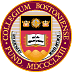 Boston College Law SchoolHistoriography/Ideology/Law IISeptember 21-22Sponsored byBoston College Law School&The Clough Center for the Study of Constitutional Democracy at Boston CollegeLogisticsVENUE:Barat HouseBoston College Law School885 Centre St.Newton Center, MA 02459Agenda* Friday, Sept 21 *8:15		Breakfast9 – 915		Welcome: Dean Vincent RougeauIntroductory Remarks: Justin Desautels-Stein & Sam Moyn915 - 1045	Panel I: Method Madness IBernie Meyler, Stanford University	Aesthetic HistoriographySimon Stern, University of TorontoThe Roots of Legal Thought: Notes Toward a MethodologyElizabeth Anker, Cornell UniversityParadox and the Limits of Legal HistoriographyJustin Desautels-Stein, University of Colorado	Ideology in Context1045 - 11		Break11 - 1230		Panel II: Method Madness IINatasha Wheatley, Princeton UniversityLaw and the Time of Angels: International Law’s Method Wars and the Temporal Properties of NormativityNahed Samour, University of BerlinThe Dark Entanglement: Islamic International Law and Legal HistoriographyNtina Tzouvala, University of Melbourne		Provincializing Europe-not Capital-in the History of International Law Rohit De, Yale UniversityThe Jurisprudence of Decolonization: Transregional Legal Geographies and Rebellious Lawyering in Asia and Africa 1230 - 130	Lunch130 - 245 	Panel III: Left Legal HistoryAnthony Farley, Albany	A General Theory of Law and Marxism, or, History as Race ConsciousnessDan Farbman, Boston College	Romance and Demons, or, Emerson over MarxRob Hunter, Independent ScholarCritical Legal Encounters with Marxism Akbar Rasulov, University of GlasgowTaking Hohfeld Seriously: Marxist Legal Historiography Post-CLS245 - 3		Break3 -430		Roundtable Discussion I: What is Left?	Karl Klare, Umut Ozsu, Duncan Kennedy 6		Reception* Saturday, Sept 22 *8		Breakfast9 - 1030		Panel IV: American HistoriesDan Edelstein, Stanford UniversityRevolutionary RightsMaeve Glass, Columbia UniversityAmerica’s Unwritten Constitutional HistoryAmy Cohen, Ohio State UniversityMoral Neoliberalism and the Rise of American Restorative Justice Ben Levin, University of ColoradoCritical Criminal Legal Histories (Or Their Absence)1030 - 1045	Break1045 – 1215	Panel V:  Meta-HistoriesHauke Brunkhorst, University of Flensburg	Media-Facilitated Legal Evolution: A Structure for Long-Term Evolutionary History?Paulo Barrozo, Boston CollegeHistory of Law in the Evolution of LawJohn Henry Schlegel, BuffaloPerhaps the Third Turtle DownChuck Colman, University of Hawaii The Elephant in the Room1215 - 115		Lunch115 - 245		Roundtable Discussion II: Critical Historicism Today Nathaniel Berman, Laura Weinrib, Judith Surkis, Anna di Robilant